17.01.2020 жыл  Жалпы республикалық «Адалдық сағаты»№Білім беру мекемесінің атауыМақсатты топ пен қатысушылар 9-11 класс оқушылары, мұғалімдер, қамқоршылық кеңесҚатысушы саныФотоІс-шараға сілтеме(БАҚ, ресми сайттар мен әлеуметтік желілердегі парақшалар т.с.с)«№6 Хромтау гимназиясы»КММ35 білім алушы3 мұғалім38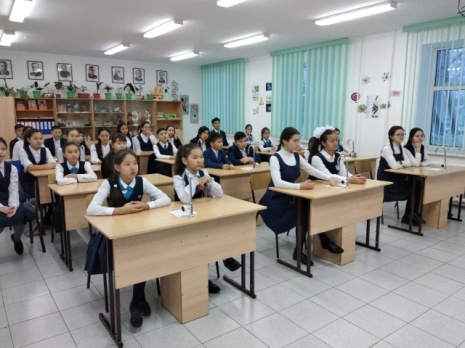 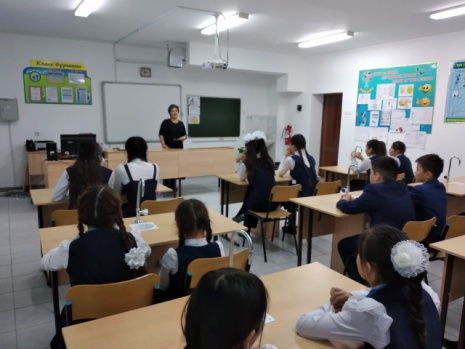 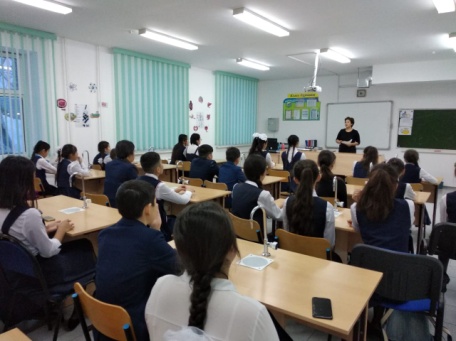 Khromtau_gimnaziya6